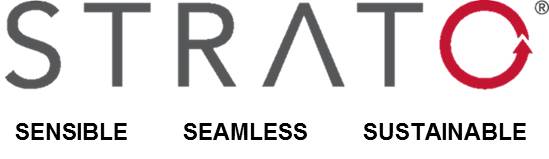 GRADUATE MENTORSHIP PROGRAMAPPLICATION FORMPlease note: *indicates a required field.Top of FormPersonal InformationYour StudiesWhat do you know about SAP systems?.What areas of business are you interested in?
Please provide a list of references if applicable.Additional Information
Please feel free to provide any additional information that might be helpful for our screening / selection or any questions you might have.. processFirst Name*Last Name*Email*Alternative Email*Mobile Number*Gender
Marital Status
RSA Citizen?
If you are not an RSA Citizen, please specifyHome Town and ProvinceAre you prepared to re-locate to Gauteng?
 What degree are you studying?Current year you are completing
What University are you attending?
Date started at University?Envisaged completion date?